Publicado en Pamplona el 21/06/2017 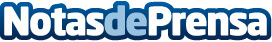 El Restaurante El Colegio de Pamplona presenta una cena aderezada con óperaEl viernes 30 de junio tendrá lugar el último evento especial antes de los Sanfermines de la mano del chef Luis Basabe Jerez y su equipo en el Restaurante El Colegio situado en el impresionante chalé de Baja Navarra 47 de PamplonaDatos de contacto:Ricardo BarquínAgencia de comunicación digital Comunikaze652778185Nota de prensa publicada en: https://www.notasdeprensa.es/el-restaurante-el-colegio-de-pamplona-presenta Categorias: Gastronomía Música Navarra Entretenimiento Eventos http://www.notasdeprensa.es